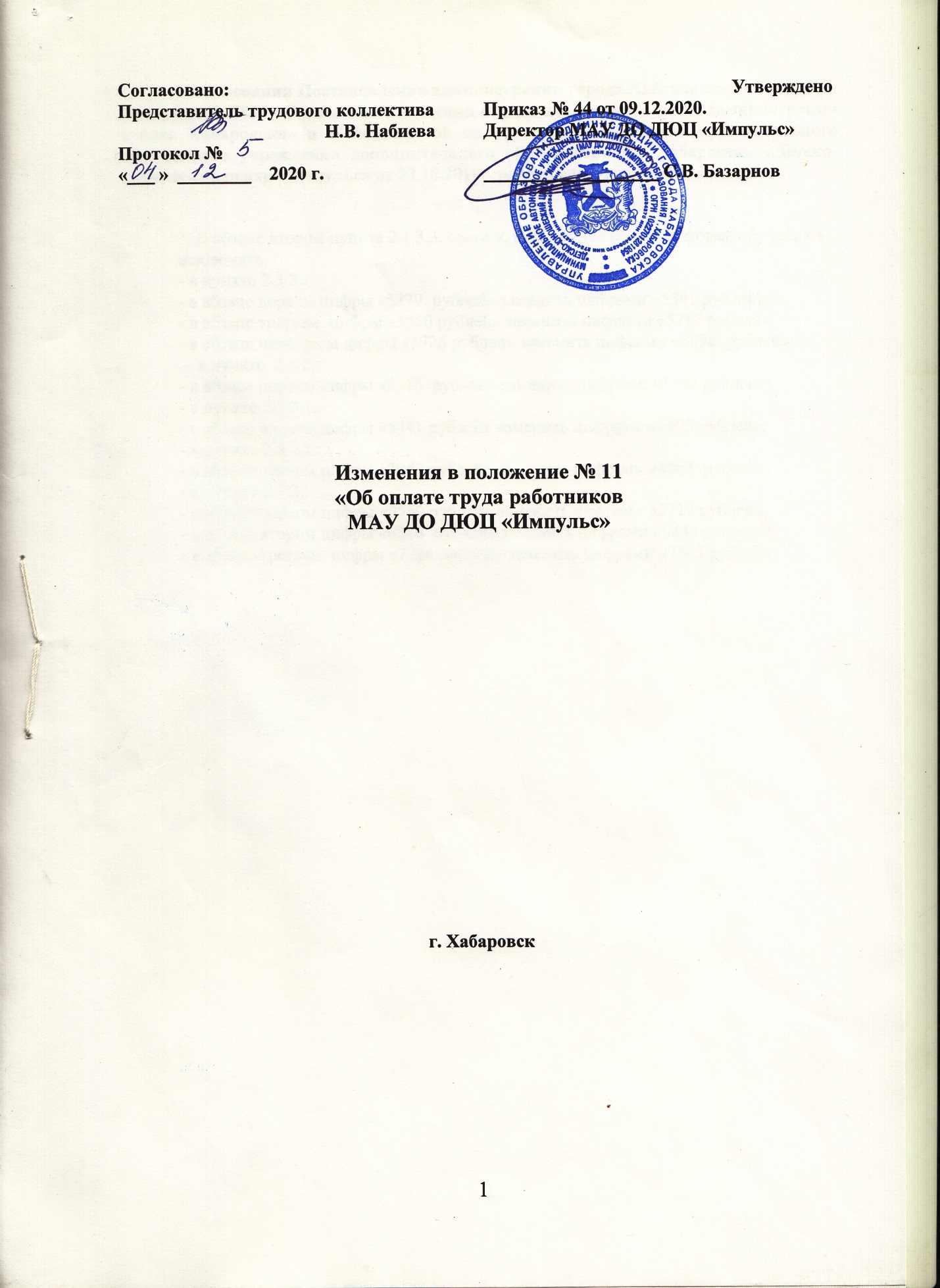 На основании Постановления администрации города Хабаровска от 30 ноября 2020 года № 3886 «О внесении изменении отдельные постановления администрации города Хабаровска» в Положение об оплате труда работников муниципального автономного учреждения дополнительного образования г.  Хабаровска «Детско-юношеский центр «Импульс» от 23.10.2019г. внести следующие изменения:1. В абзаце втором пункта 2.1.3.3. слова «, полученное по очное форме обучения,» исключить.- в пункте 2.3.2.:- в абзаце первом цифры «5379  рублей» заменить цифрами «5541 рублей»;- в абзаце третьем  цифры «5550 рублей» заменить цифрами «5717 рублей»;- в абзаце четвертом цифры «5726 рублей» заменить цифрами «5898  рублей»; – в пункте  2.4.2.:- в абзаце первом цифры «8535  рублей» заменить цифрами «8792 рублей»;- в пункте 2.5.2.1.:- в абзаце первом цифры «5441 рублей» заменить цифрами «5605 рублей»;- в пункте 2.6.2.1.:- в абзаце первом цифры «3943 рублей» заменить цифрами «4062  рублей»;- в пункте 2.7.2.:- в абзаце первом цифры «5550 рублей» заменить цифрами «5717 рублей»;- в абзаце втором цифры «6246  рублей» заменить цифрами «6434 рублей»;- в абзаце третьем  цифры «7286 рублей» заменить цифрами «7505 рублей»;